	  	  พฤศจิกายน  2563เรื่อง	สนับสนุนบุคลากรเข้าร่วมกิจกรรมแลกเปลี่ยนเรียนรู้ในสัปดาห์สมัชชาสุขภาพแห่งชาติ แบบออนไลน์เรียน	ผู้ว่าราชการจังหวัด ทุกจังหวัดสิ่งที่ส่งมาด้วย 	สำเนาหนังสือสำนักงานคณะกรรมการสุขภาพแห่งชาติ  			ด่วนที่สุด ที่ สช.สสช.ว. 1273/2563 ลงวันที่ 18 พฤศจิกายน 2563    	  จำนวน 1 ชุด
	ด้วยสำนักงานคณะกรรมการสุขภาพแห่งชาติ ขอความร่วมมือกรมส่งเสริมการปกครองท้องถิ่น
ให้สนับสนุนบุคลากรวิชาชีพขององค์กรปกครองส่วนท้องถิ่นที่ปฏิบัติงานในภารกิจที่เกี่ยวข้อง ได้แก่ (1) งานส่งเสริมและพัฒนาคุณภาพชีวิตของผู้พิการ (2) งานดูแลระยะยาวสำหรับผู้สูงอายุที่อยู่ในภาวะพึ่งพิง (3) งานสุขาภิบาลอนามัยและสิ่งแวดล้อม และ (4) การส่งเสริมสุขภาพ เพื่อให้บุคลากรขององค์กรปกครองส่วนท้องถิ่นที่สนใจเข้าร่วมรับชมกิจกรรมแลกเปลี่ยนเรียนรู้ เนื่องจากพระราชบัญญัติสุขภาพแห่งชาติ พ.ศ. 2550 มาตรา 41 กำหนดให้คณะกรรมการสุขภาพแห่งชาติจัดให้มีสมัชชาสุขภาพแห่งชาติอย่างน้อยปีละหนึ่งครั้ง เพื่อให้เกิดกระบวนการให้ประชาชนและหน่วยงานของรัฐร่วมแลกเปลี่ยนองค์ความรู้และเรียนรู้อย่างสมานฉันท์ เพื่อนำไปสู่การเสนอแนะนโยบายสาธารณะเพื่อสุขภาพร่วมกัน ซึ่งในปีนี้ได้กำหนดจัดกิจกรรมแลกเปลี่ยนเรียนรู้ (Side Events) ของสัปดาห์สมัชชาสุขภาพแห่งชาติ ในระหว่างวันที่ 2 – 14 ธันวาคม 2563 และจัดประชุมสมัชชาสุขภาพแห่งชาติ ครั้งที่ 13  พ.ศ. 2563 ในระหว่างวันที่ 16 – 17 ธันวาคม 2563 ณ หอประชุมใหญ่ ทีโอที กรุงเทพมหานคร ภายใต้ชื่อประเด็นหลัก “พลังพลเมืองตื่นรู้...สู้วิกฤตสุขภาพ” 	กรมส่งเสริมการปกครองท้องถิ่น จึงขอให้จังหวัดแจ้งองค์กรปกครองส่วนท้องถิ่นประชาสัมพันธ์
ให้บุคลากรในสังกัดที่สนใจเข้าร่วมรับชมกิจกรรมแลกเปลี่ยนเรียนรู้ตามวันและเวลาดังกล่าว โดยรับชม
แบบออนไลน์ผ่านแอพพลิเคชั่น facebook ของสำนักงานคณะกรรมการสุขภาพแห่งชาติ และสามารถติดตามข่าวสารงานสมัชชาสุขภาพแห่งชาติ ครั้งที่ 13 พ.ศ. 2563 ได้ทางเว็บไซต์ www.samatcha.org รายละเอียดตามสิ่งที่ส่งมาด้วย  	จึงเรียนมาเพื่อโปรดพิจารณา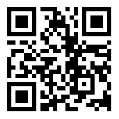 ที่ มท ๐๘๑๙.๒/ว   				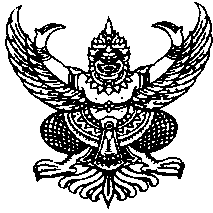 กรมส่งเสริมการปกครองท้องถิ่น
ถนนนครราชสีมา เขตดุสิต กทม. ๑๐๓๐๐